 «Мій рідний Чорнобаю, для мене ти єдиний!»     Я народився та живу в селищі Чорнобай, це моя маленька Батьківщина, мій найдорожчий куточок Землі. Я дуже люблю мальовничу природу нашого краю. Безкрає синє небо, яскраве сонечко, густі трави та квіти, могутні дерева. В усі пори року вони для мене найпрекрасніші в світі. Хоч, я впевнений, у світі є багато красивих місць, не схожих на моє селище, і для тих, хто там народився, вони – найгарніші. І я б також хотів подорожувати та побачити всі дива світу на власні очі. Та серцем і душею все одно повертався б до Чорнобаю.      Тут, в моєму рідному краю, живуть мої найближчі люди – батьки та друзі, знайомі та сусіди. Завдяки ним я відчуваю себе частиною життя, почуваю себе як удома – потрібним та люблячим. Люди, що живуть поруч зі мною, розділяють ті ж радощі, турботи та сподівання, незважаючи на те, хто вони за інтересами та якою мовою розмовляють. Бо рідний край – це не місце на карті, не держава навіть, це приємне і щемливе тремтіння в серці.      На мою думку, втратити все це – величезне горе. Згадуючи про людей, яким доводилося залишати Батьківщину та жити на чужині, я можу уявити, як важко їм було. А ще гірше – бачити свій рідний край у занепаді, зруйнованим війною…       Усі ми на Землі – добрі сусіди, кожен з нас іде непростим шляхом власного життя. Ми маємо поважати одне одного. Я хочу, щоб ми жили мирно, щоб назавжди зберегти недоторканими дорогі для нас рідні місця, які для кожного з нас найцінніший скарб.Богдан Лахтіонов, учень 6-А класу Чорнобаївської гімназії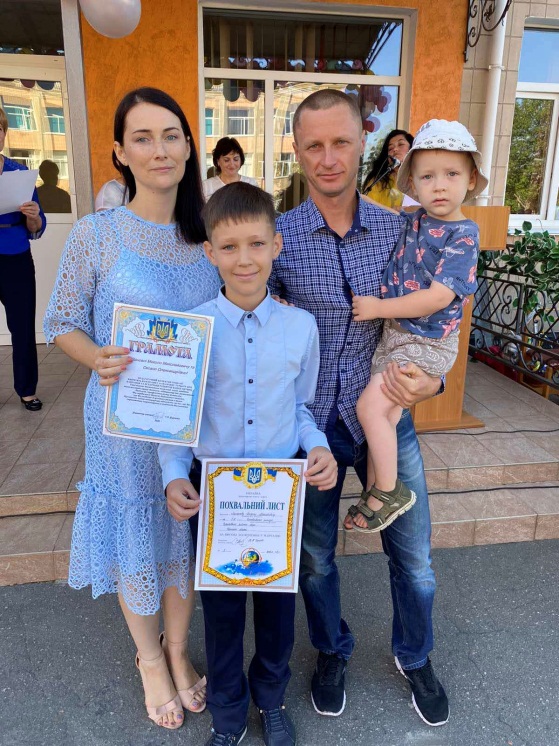 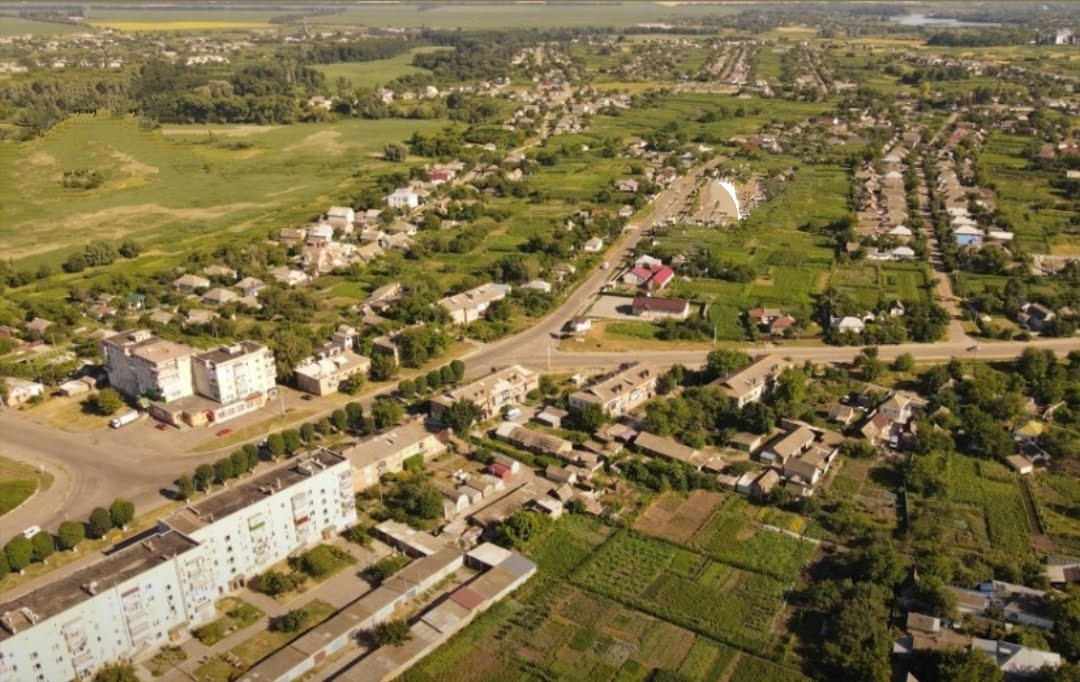 